https://vk.com/video-212454770_456239206Внедрение федеральной адаптированной образовательной программы дошкольного образования для обучающихся с ограниченными возможностями здоровья.В соответствии с частью 65 статьи 12 Федерального закона от 29 декабря 2012 г. № 273-ФЗ «Об образовании в Российской Федерации» (Собрание законодательства Российской Федерации, 2012, № 53, ст. 7598; 2022, № 39, ст. 6541), пунктом 1 и подпунктом 4.2.62 пункта 4 Положения о Министерстве просвещения Российской Федерации, утвержденного постановлением Правительства Российской Федерации от 28 июля 2018 г. № 884 (Собрание законодательства Российской Федерации, 2018, № 32, ст. 5343; 2022, № 46, ст. 8024), приказом Минпросвещения от 24.11.2022 № 1022 утверждена новая федеральная адаптированная образовательная программа дошкольного образования для обучающихся с ограниченными возможностями здоровья.Федеральная адаптированная образовательная программа дошкольного образования (далее – ФАОП ДО) определяет объем, содержание, планируемые результаты обязательной части образовательной программы дошкольного образования, которую реализует МДОУФАОП ДО заменит примерную основную образовательную программу дошкольного образования с 1 сентября 2023 года.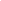 ФАОП ДО вместе с федеральным государственным образовательным стандартом дошкольного образования станет основой для разработки и утверждения образовательных программ в МДОУ.ФАОП состоит из трех разделов: целевого, содержательного и организационного.РазделСодержаниеЦелевой1. Пояснительная записка:
 цели и задачи;
принципы и подходы к формированию программы.
2. Планируемые результаты, представленные в виде целевых ориентиров.
3. Подходы к педагогической диагностике достижения планируемых результатовСодержательный1. Задачи и содержание образовательной деятельность по каждой из образовательных областей для всех возрастных групп.
2. Вариативные формы, способы, методы и средства реализации ФАОП.
3. Особенности образовательной деятельности разных видов и культурных практик.
4. Способы и направления поддержки детской инициативы.
5. Особенности взаимодействия педагогического коллектива с семьями обучающихся.
6. Направления, задачи и содержание коррекционно-развивающей работы.
7. Федеральная рабочая программа воспитания:
 пояснительная записка;
целевой раздел;
содержательный раздел;
организационный разделОрганизационный1. Описание условий реализации программы:
·         психолого-педагогические условия;
·         особенности организации РППС;
·         материально-техническое обеспечение ФАОП, обеспеченность методическими материалами и средствами обучения и воспитания;
·         примерный перечень литературных, музыкальных, художественных, анимационных произведений для реализации ФАОП;
·         кадровые условия.
2. Примерный режим и распорядок дня в дошкольных группах.
3. Федеральный календарный план воспитательной работы